Дополнительная общеразвивающая программа «ОСНОВЫ КОМПЬЮТЕРНОЙ ГРАМОТНОСТИ»АННОТАЦИЯ К ОБРАЗОВАТЕЛЬНОЙ ПРОГРАММЕПрограмма направлена на формирование навыков и умений работать с графическими, текстовыми редакторами и другими компьютерными программами, учит пользоваться интернетом, электронной почтой, составлению электронных презентаций. Цель программы – овладеть умениями работать с различными видами информации с помощью компьютера и других средств информационных и коммуникационных технологий (ИКТ). Задачи программы:Образовательные:научить организовывать собственную информационную деятельность и планировать ее результаты;освоить системы базовых знаний, составляющих основу научных представлений об информации, информационных процессах, системах, технологиях и моделях;отработать навыки применения средств ИКТ в повседневной жизни, при выполнении индивидуальных и коллективных проектов, в учебной деятельности, при дальнейшем освоении профессий, востребованных на рынке труда.Воспитательные: воспитать ответственное отношение к информации с учетом правовых и этических аспектов её распространения; избирательное отношение к полученной информации;подготовить к сознательному выбору профессии;воспитать чувство сотрудничества, способствовать саморазвитию через участие в конкурсах различного уровня.Развивающие: освоить современные технологии компьютерной техники;развивать познавательные интересы, интеллектуальные и творческие способности обучающихся средствами ИКТ.Ожидаемые результаты: знать/понимать:основы компьютерной грамотности;мотивацию к обучению и познанию;основы графической грамотности;трудолюбие и ответственность за качество своей деятельности;готовность и способность к саморазвитию;ценностно-смысловые установки обучения,важность формирования коммуникативной компетентности;индивидуально-личностные позиции, социальные коммуникацию.уметь:выработать устойчивый интерес и мотивацию к выбранному виду деятельности; определить цели своего обучения;работать самостоятельно, осуществлять поиск необходимой информации в сети Интернет;работать по алгоритму процесса практической работы, соотносить свои действия с планируемыми результатами;соблюдать правила интернет-безопасности и цифровой гигиены в контексте использования информационно- коммуникативных технологий.Важной особенностью данной программы является то, что она не только прививает навыки и умения работать с графическими программами, текстовыми редакторами и другими прикладными программами, но и учит пользоваться интернетом, электронной почтой, составлению электронных презентаций, настройке компьютера и программ. Эта программа не даёт ребёнку «уйти в виртуальный мир», а учит пользоваться всемирной паутиной. Педагог с помощью новейших компьютерных технологий учит оперативно и качественно работать с информацией, подготовить подрастающее поколение к полноценной работе в условиях глобальной информатизации, овладеть современными информационными технологиями, развивает собственное видение мира...УЧЕБНЫЙ ПЛАН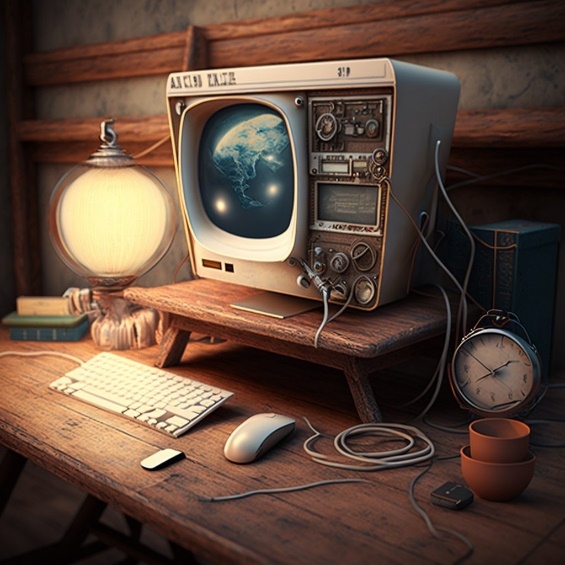 Педагог дополнительного образования: Тюленева Мария ВячеславовнаНаправленность: ТехническаяУровень: БазовыйПродолжительность обучения: 3 годаФорма обучения: ОчнаяОсобые условия для поступления: нетСроки начала обучения: 15.09.2024Расписание занятий: уточняетсяВозраст обучающихся: 8-12 лет Количество обучающихся для поступления: 12Количество групп: 1Участники программы:      учащиеся МАОУ «Гимназия № 33» Место проведения занятий:        614007г. Пермь, ул. Николая Островского, 68Свердловский район, МАОУ «Гимназия № 33»Наименование разделаИтого по программе, час.1 год обучения 1 год обучения 1 год обучения 1 год обучения 2 год обучения 2 год обучения 2 год обучения 2 год обучения 3 год обучения 3 год обучения 3 год обучения 3 год обучения Наименование разделаИтого по программе, час.Всего, час.в т.ч.в т.ч.Форма контроляВсего, часв т.ч.в т.ч.Форма 
контроляВсего, час.в т.ч.в т.ч.Форма 
контроляНаименование разделаИтого по программе, час.Всего, час.ТеорияПрактикаФорма контроляВсего, часТеорияПрактикаФорма 
контроляВсего, час.ТеорияПрактикаФорма 
контроля1Ведение. Виды информации и действия с ней142206606332Графический редактор Paint2222616Устный опрос, беседа, самостоятельное выполнение рисунков-заданий, презентация работ, тест3Интернет и его возможности2020812Устный опрос, беседа, самостоятельная работа, тест4Текстовый редактор Microsoft Office Word2828820Устный опрос, беседа, самостоятельная работа, тест5Microsoft Office PowerPoint2626818Устный опрос, беседа, самостоятельное составление презентаций, тест (контрольная работа)6Табличный редактор Microsoft Office Excel2424816Устный опрос, беседа, самостоятельная работа, тест7Повторение 38606Самостоятельные работы по пройденным редакторам, тест14410Самостоятельные работы по пройденным редакторам18414обсуждение работ8Microsoft Office Publisher26844самостоятельная работа18612Устный опрос, беседа, самостоятельная работа, тест9Работа с мультфильмами1616412Беседа, опрос, самостоятельная работа10Графический редактор CorelDraw46301020Устный опрос, беседа, самостоятельное выполнение рисунков-заданий, презентация работ, тест16412самостоятельная работа11Графический редактор Adobe Photoshop46301020Устный опрос, беседа, самостоятельная работа, тест16412представление проектов12Базы данных. СУБД. Microsoft Office Access30301020Устный опрос, беседа, самостоятельная работа, тест13Компьютерные сети. Классификация программного обеспечения. Компьютерные вирусы и антивирусные программы. 1616610индивидуальные задания14Movie Maker8826индивидуальные задания15Видеоредакторы 101046устный опрос, беседа, тест, кроссворд.16Создание сайта 2020416Устный опрос, беседа, самостоятельное выполнение заданий, презентация работ17Онлайн редакторы тестов, ребусов, кроссвордов1818414Устный опрос, беседа, самостоятельное выполнение рисунков-заданий, презентация работ, тест18SketchUp1616610Устный опрос, беседа, самостоятельная работа, тест4241364492144509414441103